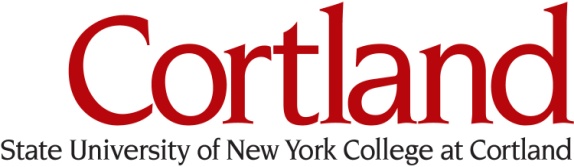 PROPOSAL TO FUNDRAISEName of Organization: _____________________________________________________________________Name of Fund Raising Project: _______________________________________________________________Description of the Project: _________________________________________________________________Purpose of the Project: ____________________________________________________________________Where will net monies be deposited? _________________________________________________________Where are you going to do this project? _______________________________________________________Who is in charge of this event ______________________________________________________________Telephone Number: _____________________________________Address: _______________________________________________________________________________Signature Authorizing Event: _______________________________________________________________What services and/or equipment will the project need (i.e. tables, chairs, etc.) ______________________________________________________________________________________________________________If parking is needed, have you contacted University Police:	_____ Yes	_____ NoPlease submit this form to the Director/College Union & Conferences, Room 406 Corey Union14 DAYS PRIOR TO THE EVENTApproved: _____		Not Approved: _____Remarks: ______________________________________________________________________________________________________________________________________________________________________________________________________________________________________________________________________________All fund raising efforts on campus must conform to the current College policy.  (College Handbook, Chapter 481, Fund Raising Policy Regarding Campus-Related Organizations.)		